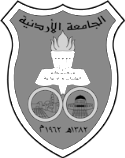 نموذج المعلومات الأساسية للمشاركين بالدورات الألزامية	الاسـم (من ثلاث مقاطع):		الاسـم بالإنجليزية (من ثلاث مقاطع)*:	الكليــــــــــــــــــــــــــــــــــــــــــــــــــــــــــــــــــــة:	القســـــــــــــــــــــــــــــــــــــــــــــــــــــــــــــــم:	الرتبة الأكاديمية: 	الرقم الوظيفــــي:	الشهادة العلمية:	 بكالوريوس		 ماجستير		 دكتوراه	تلفون الخلــــــــــــــوي:	تلفون العمـــــــــــــــــــــــــــــل:	البريد الالكتروني:*لغاية اصدار شهادة حضور الدورة باللغتينUniversity of JordanAccreditation & Quality Assurance Centerالجامعة الأردنيةمركز الإعتماد وضمان الجودة